The above fees should be paid in the beginning of the academic  year in        month of APRILMonthly Tuition Fee                                                                          {2024-2025}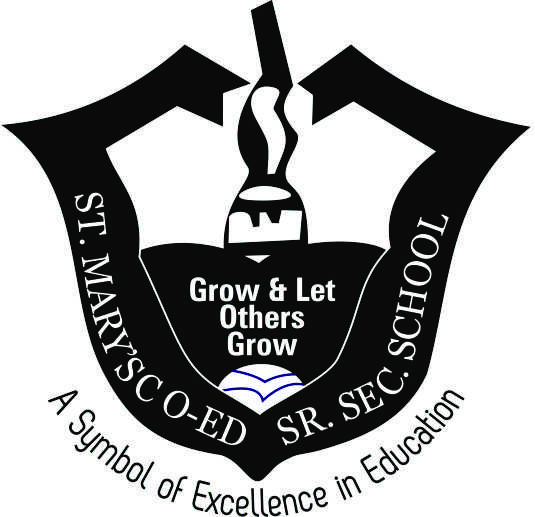 ST.  MARY’S  CO-ED  SENIOR SECONDARY SCHOOL,Dehri - Village – ITARSI 461111Fee structure for the Academic year 2024-2025YEARLY FEESNUR. LKG. UKGI & IIIII to VVI to VIIIIX & XXI & XIIActivity Fee600810870870890890Computer & Smart Class, Sport’s fee600700700730930990Examination. Fee,810840850101012601410Identity Card &  Diary150150150150150150LIBRARY 100100100100100100TOTAL226026002670286033303540CLASSES NEW ADMISSION FEEMONTHLY10 Month FeePre-Primary5000160016000I -II10000199019900III  -V10000226022600VI    - VIII10000239023900IX - X14000280028000XI – XII (Commerce)16000298029800XI  - XII  (Science)16000319031900